ISTITUTO COMPRENSIVO 3 PONTE-SICILIANO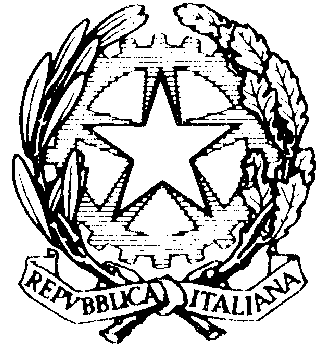 VIA ROMA 77-80038 POMIGLIANO D’ARCO (NA)Ambito NA 19 Cod. Fisc.  930 766 50 634 Cod.Mecc. NAIC8G0007Tel./ Fax 081 3177300-  e-mail: naic8g0007@istruzione.itPEC naic8g0007@pec.istruzione.it Sito web: www.ictrepontesiciliano.edu.itPIANO NAZIONALE CINEMA E IMMAGINI PER LA SCUOLABandi 2023ACCORDO DI COLLABORAZIONE “ENTI PARTNER”La formalizzazione dei rapporti tra i soggetti coinvolti nella realizzazione dell’iniziativa proposta all’interno dei bandi del “Piano Nazionale Cinema e Immagini per la Scuola” 2023, deve avvenire attraverso uno specifico “Accordo di collaborazione”, un documento sottoscritto dai rappresentanti legali dell’ente capofila e del partner, volto a precisare tutti i seguenti elementi:il titolo del progetto, l’oggetto, gli obiettivi e la durata dell’accordo di collaborazione;gli impegni rispettivamente assunti dal capofila e dal partner, specificando se l’accordo è a titolo oneroso o atitolo gratuito.L’accordo è da presentare su carta intestata e deve riportare il logo delle organizzazioni coinvolte. L’accordo contiene le informazioni minime necessarie; è facoltà dei soggetti coinvolti nella realizzazione dell’iniziativa integrarlo con ulteriori informazioni ritenute necessarie dalle parti.***Con la presente scrittura privata i seguenti soggetti:…………con	sede	legale	in	Via…………,	C.F./P.IVA	o	Codice	Meccanografico……………rappresentata da………….,in qualità di	, Capofila;…………con sede legale in Via…………, C.F./P.IVA ……………rappresentata da………….,in qualità di		, Partner;premesso cheIl soggetto capofila presenta al Ministero della Cultura e al Ministero dell’Istruzione e del Merito,nell’ambito del Bando	.. - anno 2023, il seguente progetto dal titolo “…	” (di seguito,“Progetto”), da realizzarsi negli anni scolastici 2023/2024 e 2024/2025, di cui il partner conosce e accetta il contenuto.Con la presente (di seguito “Accordo”) le Parti intendono regolare i rapporti riferibili all’esecuzionedel Progetto, convenendo e stipulando quanto segue:Articolo 1Le premesse costituiscono parte integrante dell’Accordo.Le Parti dichiarano di conoscere e condividere il Progetto, i suoi contenuti, le sue finalità e le modalità operative per la sua realizzazione.Articolo 2Le Parti si impegnano alla realizzazione del Progetto così come indicato nella relazione descrittivadell’iniziativa. In particolare:l’azione ……….. finalizzata a…………con l’obiettivo di……….sarà curata da………….l’azione ……….. finalizzata a…………con l’obiettivo di……….sarà curata da…………Il partner, per lo svolgimento delle attività di cui sopra, partecipa alla realizzazione del progetto a titolo:oneroso;gratuito.Articolo 3L’Accordo è efficace dalla data di sua sottoscrizione e per l’intera durata del Progetto, sino altermine di tutte le attività realizzative ad esso collegate.Articolo 4Il rappresentante legale dell’ente partner dichiara di non avere superato il limite massimo di adesioni, in qualità di ente partner, stabilito dal bando sopra menzionato.Articolo 5Ogni modifica all’Accordo è valida solo se concordata per iscritto dalle Parti.Luogo e data 	Firma Legale Rappresentante partnerFirma Legale Rappresentante capofila